Pressemeldung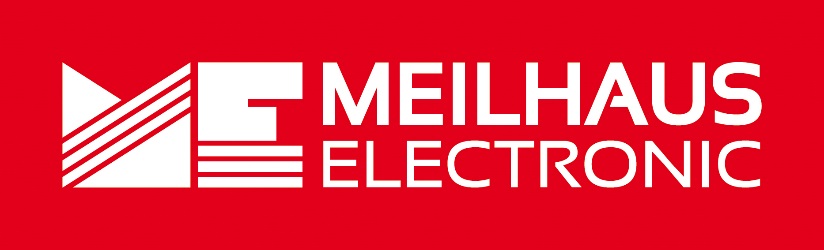 Datum:	November 2020Text/Bilder online:	https://www.meilhaus.de/infos/news/presse/2020-q4
PR27-2020-Rigol-RSA3000-5000-N.docx
PR27-2020-Rigol-RSA3000-5000-N-1.jpg
PR27-2020-Rigol-RSA3000-5000-N-2.jpgThema/Subject:	Rigol RSA3000-5000 N bei Meilhaus Electronic GmbH.Sperrfrist:	-Echtzeit-Spektrum-Analysatoren plus VNARigol RSA3000- und RSA5000-Serien jetzt mit VNA-OptionAlling, November 2020 – Rigol hat seine Echtzeit-Spektrum-Analysatoren der Serien RSA3000 und RSA5000 mit einer VNA-Option aufgerüstet (standardmäßig integriert in den Geräten RSA3015N, RSA3030N, RSA3045N und RSA5032N, RSA5065N). Bei den Geräten der RSA-Serien handelt es sich um Echtzeit-Spektrum-Analysatoren mit Ultra-Real-Technologie (Kombination aus einem klassischen Spektrum-Analysator und nahtloser Echtzeit-Erfassung und Analyse). Die Geräte sind modular aufgebaut und vereinen fünf unterschiedliche Messfunktionen (teilweise optional/erweiterbar): neben dem traditionellen GPSA-Modus arbeiten die Geräte in den Modi RTSA (Echtzeit-Spektrum-Analyse), EMI (Pre-Compliance-Tests), VSA (Vektor-Signal-Analyse) und VNA (Vektor-Netzwerk-Analyse). Im VNA-Modus lassen sich S-Parameter- (S11, S21) und DTF-Messungen für Komponenten und Schaltungsnetzwerke durchführen. Die Netzwerk-Eigenschaften der Prüflinge werden in Smith-Diagrammen, Polardiagrammen und anderen Formaten ausgegeben.Die neue Generation der Rigol Spektrum-Analysatoren verbindet die Vorteile der "General Purpose Spectrum-Analyzer" Betriebsart (GPSA) und der "Real-Time Spectrum-Analyzer" Betriebsart (RTSA). GPSA arbeitet mit dem traditionellen heterodynen/Sweeping-Verfahren, das in den meisten Standard-Spektrum-Analysatoren zum Einsatz kommt. Bei diesem Verfahren wird das zu untersuchende Frequenzband über einen Sägezahngenerator durchlaufen, wodurch die Messung nicht nahtlos ist. Die RTSA-Methode hingegen nutzt eine FFT (Fast Fourier Transformation) und erlaubt somit eine nahtlose Analyse. Die Modelle –N und –TG sind mit einem Tracking-Generator ausgestattet und erreichen Frequenzen von 9 kHz bis 3,0 GHz oder 4,5 GHz (RSA3000-Serie) und von 9 kHz bis 3,2 GHz oder 6,5 GHz (RSA5000-Serie). Der DANL liegt bei <-161 dBm (typ.) bzw. <-165 dBm (typ.), das Phasenrauschen bei <-102 dBc/Hz (typ.) bzw. <-108 dBc/Hz (typ.) und die Echtzeit-Analyse-Bandbreite bei 10 MHz bzw. 25 MHz (optional aufrüstbar auf 40 MHz). Mit der „UltraReal-Technology“ lässt sich die Leistungsfähigkeit der Echtzeitanalyse mit den Möglichkeiten eines Spektrum-Analysators kombinieren (nahtlose Spektrum-Analyse und nahtlose I/Q-Datenerfassung innerhalb der Analyse-Bandbreite, Frequency-Mask-Triggerung der Messung auf sporadische, transiente Ereignisse im Spektrum). Die Geräte der Serien RSA3000 und RSA5000 sind modular aufgebaut und arbeiten in den Modi RTSA (Echtzeit-Spektrum-Analyse), EMI (Pre-Compliance-Tests), VSA (Vektor-Signal-Analyse) und VNA (Vektor-Netzwerk-Analyse). Im VNA-Modus (Modelle RSA3015N, RSA3030N, RSA3045N und RSA5032N, RSA5065N) beträgt der Frequenzbereich 100 kHz bis 6,5 GHz, messen lassen sich S-Parameter (S11, S21) und Distance-to-Fault (DTF), und zwar in mit einer Mess-Bandbreite von 1 kHz bis 10 MHz (in 1-3-10 Schritten). Alle Modelle der beiden Serien sind mit einem 10,1"/25,7 cm kapazitiven Multi-Touch-Screen und verschiedenen Schnittstellen (USB, LAN, HDMI) ausgestattet. Erhältlich sind die Echtzeit Spektrum-Analysatoren der RSA3000 und RSA5000-Serien von Rigol im Webshop unter www.meilhaus.de.Über Meilhaus Electronic:Die Meilhaus Electronic GmbH mit Sitz in Alling bei München gehört zu den führenden europäischen Entwicklern, Herstellern und Vertriebs-Unternehmen auf dem Gebiet der PC-Mess- und Schnittstellen-Technik. Seit 1977 bietet die Meilhaus Electronic GmbH Know-how, innovative Entwicklungen und individuelle, kundenspezifische, EMV-gerechte Lösungen für die professionelle Messtechnik im Bereich der Hochfrequenztechnik. Das Produktspektrum umfasst Messinstrumente wie VNA, 5G Transceiver Messgerät, Funkkommunikationsanalysator, Datenlogger, Schnittstellen, Kabeltester, Software sowie PC-Karten und Komponenten für PCI-Express, PCI, USB und Ethernet.Im März 2017 feierte Meilhaus Electronic das 40-jährige Firmenjubiläum.Alles rund um die PC-Messtechnik: Messwerterfassung, Steuerung und Datenübertragung in Labor und Industrie. Erfahren Sie mehr unter www.meilhaus.dePresse-KontaktMarcella Dallmayer
m.dallmayer@meilhaus.deErnst Bratz
e.bratz@meilhaus.de
Tel. (0 81 41) 52 71-171Wir freuen uns über eine Veröffentlichung (Print/Online/Newsletter) und stehen Ihnen für weitere Beiträge und Rückfragen gerne zur Verfügung.Die aktuelle Pressemitteilung inklusive hochauflösendem Bildmaterial finden Sie zum Download unter 
www.meilhaus.de/infos/news/presseMeilhaus Electronic GmbHMEsstechnik fängt mit ME an.www.meilhaus.comAm Sonnenlicht 282239 Alling bei MünchenTel.:	(0 81 41) 52 71 - 0Fax:	(0 81 41) 52 71 - 129sales@meilhaus.de